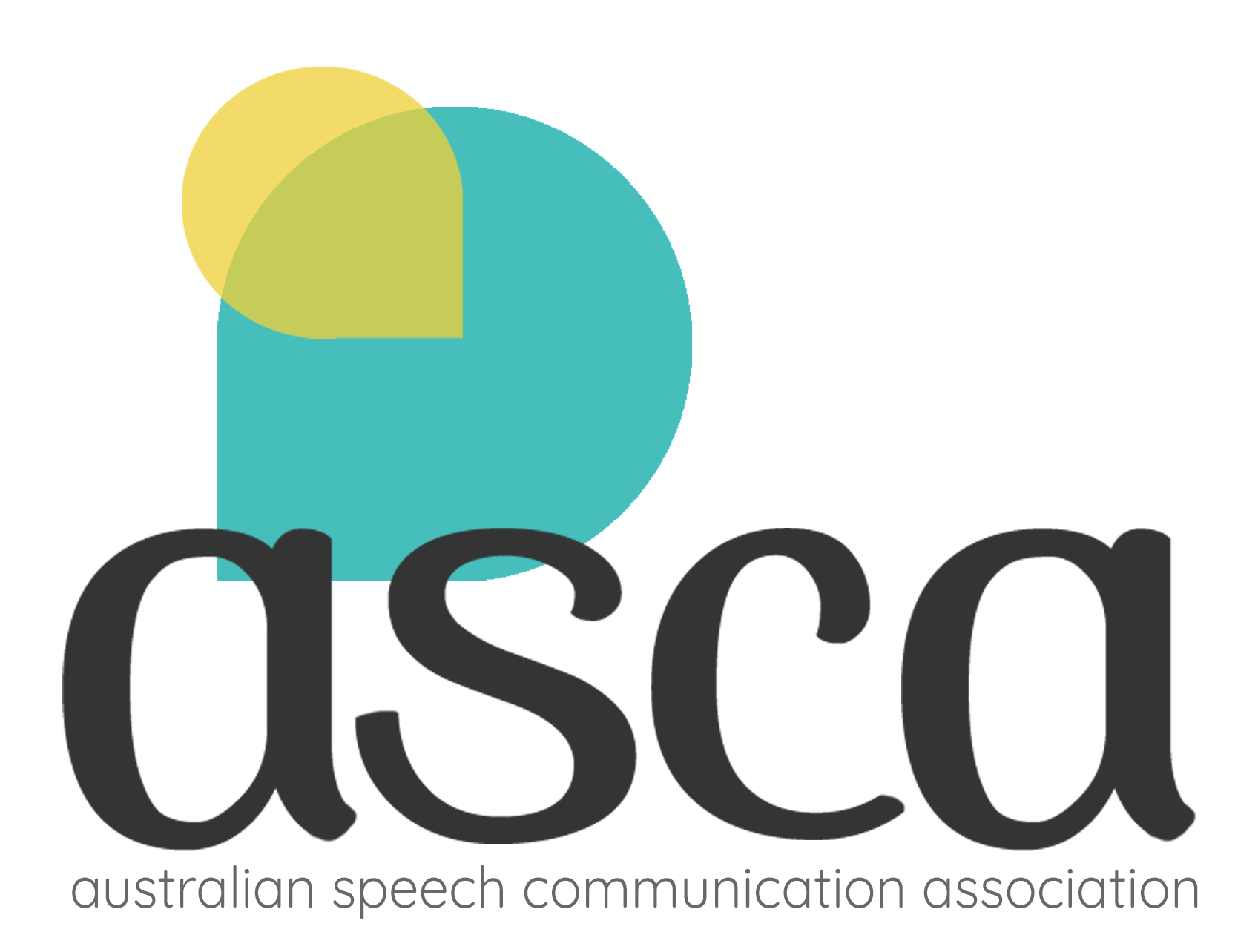 EXAMINATION RESULTS LISTTo be filled in by organisers in TYPED or BLOCK letters prior to the examination, with the names in order of presentation. One copy to be returned to the ASCA Office immediately after the examination, the other to be retained for records.  Certificates will be sent on receipt of this results list.School/College/Training Centre/Public Centre:………………………………………………………………………………………………………………………………………… Address of Exam:………………………………………………………………………………………………………………………………………………………Postcode………………………Examination Date:…………………… Organiser:……………………………………….Phone:……………………………………Examiner:…………………………………….Address for posting results:……………………………………………………………………………………………………………………………………Postcode………………………CANDIDATES:TOTALS: See reverse side – insert numbers next to appropriate grades examined only   _____________________________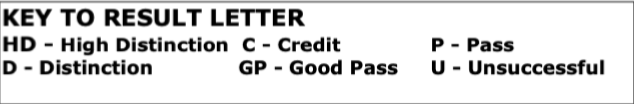                                                                                                                    Examiner’s Signature                     DETAIL OF NUMBERSPlease check that the codes (as found in the syllabus contents) are correct.Fill in this form with the number of candidates who sat for each grade.COMMUNICATION SYLLABUS +DIPLOMASPERFORMANCE SYLLABUSMUSICAL THEATRE SYLLABUSGRAND TOTAL: _____________TimingNosFirst Name (Block Letters)Surname (Block Letters)GradeResult(See key)CommentIf failed/passed at different grade.GradeTotalJPreJ IntroJ1J2J3J4JGCCS1S2S3S4S5S6 PracticalS6 WrittenS7 PracticalS7 WrittenS8 PracticalS8 WrittenSGCCProgress CCSCOCCCCSCAIntro PCJPCInter PCSPCCert CommDip Comm PracticalDip Comm WrittenDip ASCA PracticalDip ASCA WrittenMT Dip PracticalMT Dip WrittenDip Perf PracticalDip Perf WrittenTotalGradeTotalIJPD PreIJPD IntroIJPD1IJPD2IJPD3IJPD4JGPD PreJGPD IntroJGPD1JGPD2JGPD3JGPD4ISPD1ISPD2ISPD3ISPD4ISPD5ISPD6 PracticalISPD6 WrittenISPD7 PracticalISPD7 WrittenISPD8 PracticalISPD8 WrittenSGPDTotalGradeTotalMTJPreMTIntroMTJ1MTJ2MTJ3MTJ4MTS1MTS2MTS3MTS4MTS5MTS6 PracticalMTS6 WrittenMTS7 PracticalMTS7 WrittenMTS8 PracticalMTS8 WrittenTotal